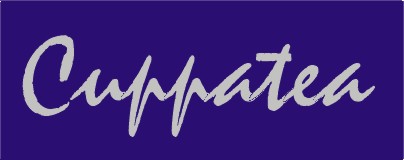 PressemitteilungNeue CD von Cuppatea: „Grenzenlos“ gegen Flüchtlingselend und RechtsruckAuf seiner neuen CD „Grenzenlos“ veröffentlicht das Songwriter-Duo Cuppatea aus Münster dreizehn Songs. Titel und Cover nehmen deutlich Bezug auf die aktuelle Situation der Geflüchteten und die Herausforderung, die dies auch für uns darstellt. Tatsächlich widmen sich drei eigene Lieder des Duos diesem Thema – „Mittelmeer“, das „Flüchtlingslied“ und eine Übersetzung des bekannten Songs „Clandestino“ von Manu Chao, bei Cuppatea „Der Verborgene“. Darüber hinaus erweisen Sigrun Knoche und Joachim Hetscher mit dem Lied über deutsche Auswanderer „Ein stolzes Schiff“ der früheren Deutschfolk-Gruppe Zupfgeigenhansel ihre Referenz. Zwei weitere Lieder beschäftigen sich mit dem erstarkenden Rechtsextremismus in Deutschland: Das „Lied vom schizophrenen Mittelstand“ ist eine beißende Satire auf eine vermeintliche Besitzstandswahrung á la AfD, die sich nur in Abgrenzung von den Schwächeren definieren kann.  Die „Ballade von Heinrich Roters, Kehrmaschinenfahrer“ hingegen erinnert an die Zivilcourage eines einfachen Kommunalarbeiters, der 1933 den Kotau vor der Hakenkreuzflagge verweigerte. Erfrischend ist die Übertragung von Zaz´ bekanntem „Je Veux“ ins Deutsche: „Meine Welt“ huldigt der Lebensfreude. Eher private Themen klingen in den eingängigen Songs „Coming Home To The Sea“ und „Perfect Sunday Afternoon“ an. Aber das Sting-Cover „They Dance Alone“ – über Proteste gegen die Militärdiktatur in Chile – oder das allegorische „Und der Krieg beginnt“ von Cuppatea führen immer wieder ins Politische zurück. Zwei Traditionals enthält die CD, wie sie unterschiedlicher kaum sein könnten. Als Referenz an die Lieder der deutschen Arbeiterbewegung bringt das Duo „Die Arbeiter von Wien“ in einer sehr beschwingten Version. Den Abschluss der CD bildet das alte englische Volkslied „The Water Is Wide“ –  nicht zufällig angesichts des Coverbilds, das Flüchtlinge in einem Boot auf dem Weg über das Mittelmeer zeigt.(266 Wörter, 1.917 Zeichen)